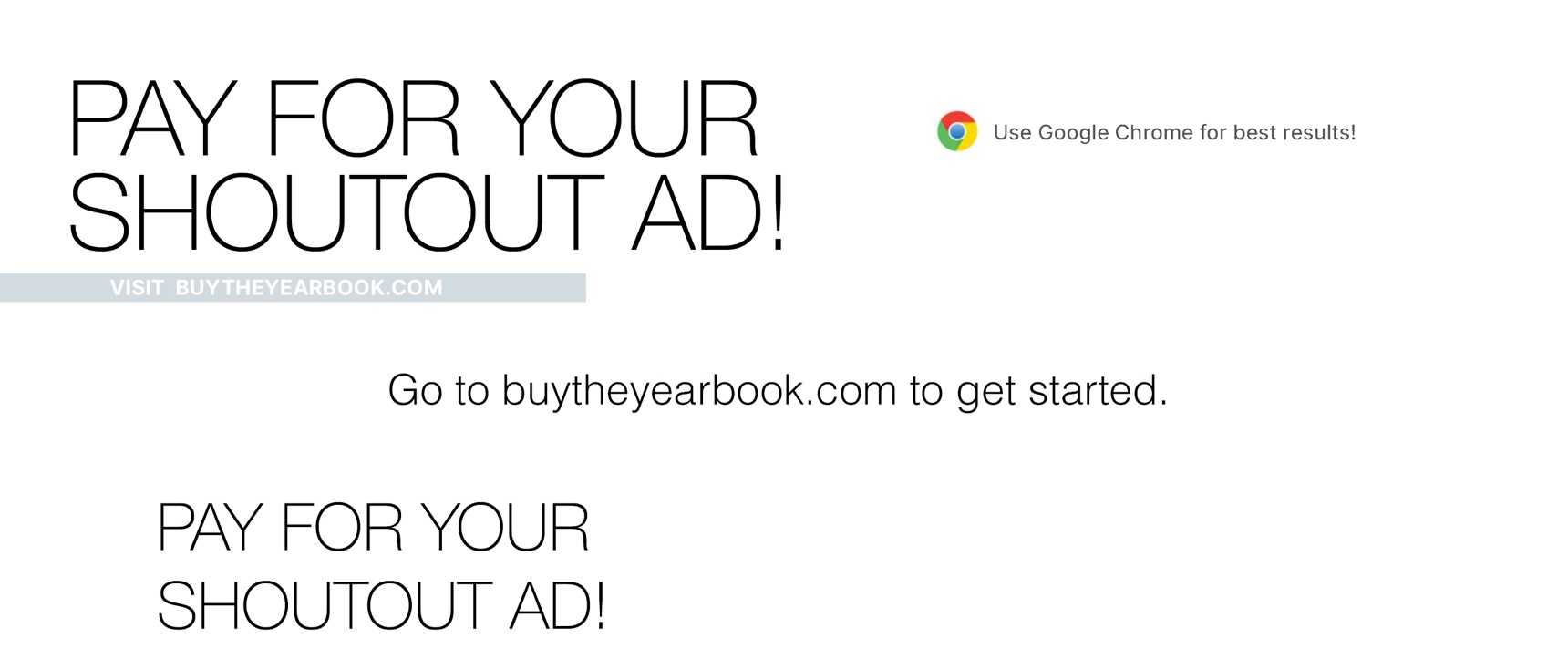 THIS IS FOR PAYMENT ONLY.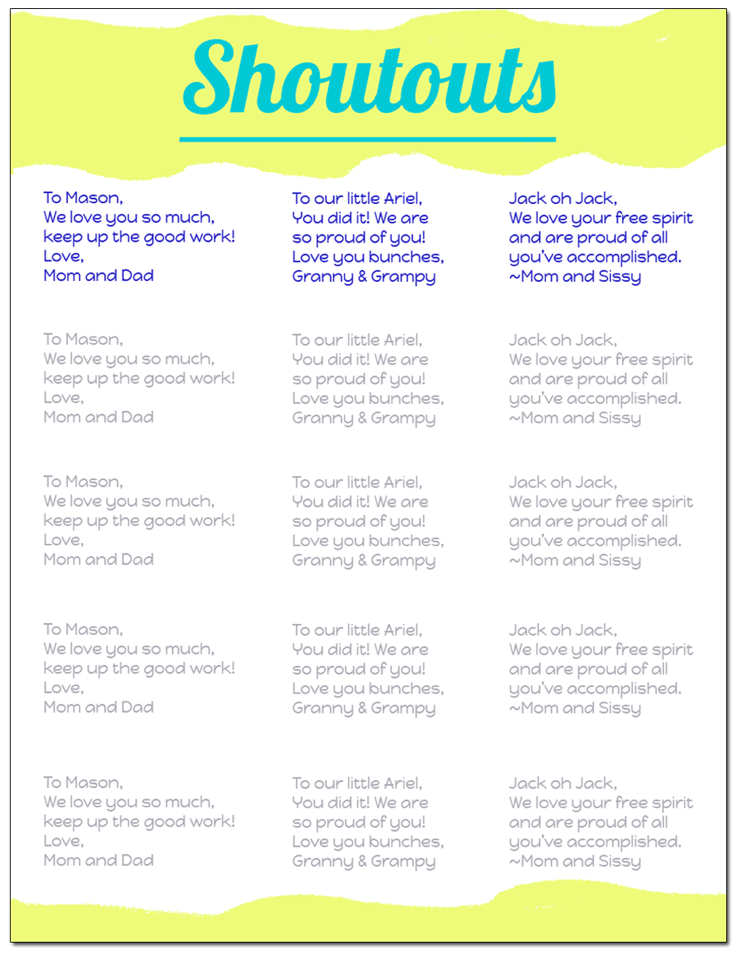 You must email your message to                                                            .​ Please note there is a 100-character limit(including spaces).• Go to buytheyearbook.com• Find your school by state/city or   school ID (                  ) then click “Let’s Go!”• Click on “ADS”• Fill in first/last name and grade in   the corresponding fields• Click on “ADD TO CART”• Select “Go to Cart” to pay for your    Shoutout Ad or “Continue Shopping”IMPORTANT:Once your payment is complete, please email your shoutout dedication to                                           . Please note there is a 100-character limit (including space), per shoutout.​If you have questions or need assistance, call us at 1-800-290-0036.